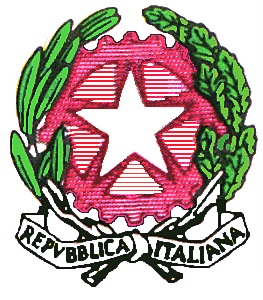 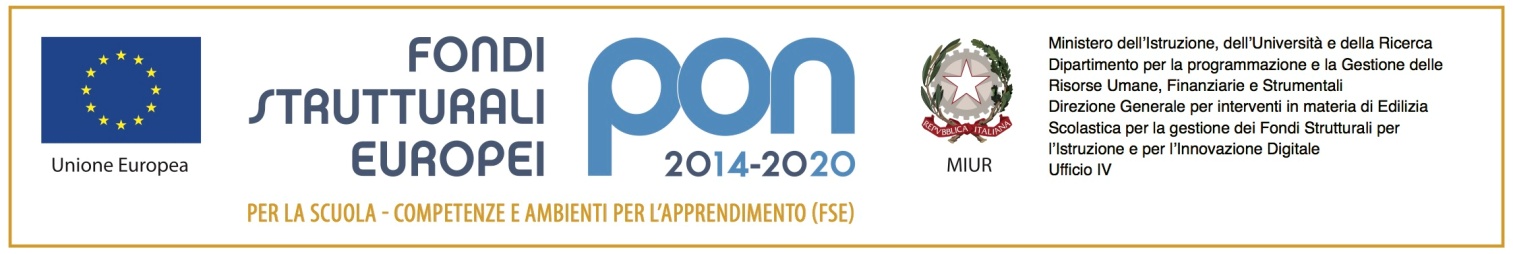 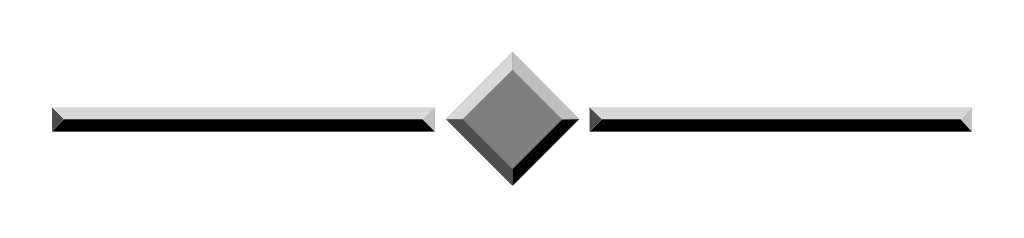 Prot. n° 1340/A22c   		                                        Monopoli, 23 Febbraio 2019Ai DOCENTIISTITUTO COMPRENSIVOC.D. “VIA DIETA” – S.M. “V. SOFO”e, p.c.,                   Al DIRETTORE SGA All’ALBOAl SITO WEBAVVISO a diffusione INTERNAper la selezione di n. 1(uno) REFERENTE PER LA VALUTAZIONEOGGETTO: FONDI STRUTTURALI EUROPEI - Programma Operativo Nazionale “Per la scuola – Competenze e ambienti per l’apprendimento” 2014-2020. Asse I–  Istruzione-FSE- Obiettivo Specifico 10.2-Miglioramento delle competenze chiave degli allievi –Azione 10.2.1 - Avviso AOODGEFID/Prot. n.1953  del 21 febbraio 2017- “Competenze di base”.AVVISO DI SELEZIONE PER L’INCARICO DI N. 1 REFERENTE PER LA VALUTAZIONE PER LO SVOLGIMENTO DEL PROGETTO “CONOSCERE PER CRESCERE” - Cod. Progetto 10.2.2A-FSEPON-PU-2017-230, autorizzato con nota MIUR OOODGEFID/204 del 10/01/2018.IL DIRIGENTE SCOLASTICOVISTO  	l’Avviso MIUR prot. n. AOODGEFID/1953 del 21/02/2017, avente per oggetto “Avviso pubblico per il potenziamento delle competenze di base in chiave innovativa, a supporto dell’offerta formativa - Asse I – Istruzione – Fondo Sociale Europeo (FSE). Obiettivo specifico 10.1.2 - Azione 10.2.2 –VISTA la Candidatura, presentata da questo Istituto Comprensivo in data 16/05/2017, con prot. n. 43124;VISTA	la Nota MIUR Prot. 38275 del 22/12/2017, con la quale l’Autorità di Gestione ha reso note le graduatorie dei progetti pervenuti e valutati ammissibili;  VISTA 	la Nota MIUR Prot. n. 38454 del 29/12/2017, con la quale l’Autorità di Gestione ha reso note le graduatorie definitive; VISTA   la comunicazione del MIUR - AOOODGEFID/204 del 10/01/2018, con la quale viene autorizzato il Progetto di questo Istituto “CONOSCERE PER CRESCERE”, con codice 10.2.2A-FSEPON-PU-2017-230, che costituisce la formale autorizzazione all’avvio delle attività e fissa i termini di inizio dell’ammissibilità della spesa;VISTA	la nota MIUR AOODGEFID Prot. 31732 del 25/07/2017, recante Aggiornamento delle Linee Guida dell’Autorità di Gestione per l’affidamento dei contratti pubblici di servizi e forniture di importo inferiore alla soglia comunitaria, pubblicate con nota MIUR prot. n. AOODGEFID/1588 del 13/01/2016;VISTE  	le “Disposizioni ed Istruzioni per l’attuazione delle iniziative cofinanziate dai Fondi Strutturali Europei 2014-2020”, prot. n. AOODGEFID/1498 del 09/02/2018;VISTE    le Delibere del Collegio dei Docenti e del Consiglio di Istituto con cui è stato approvato il Piano Ingrato PON 2014/2020;VISTA    la delibera n. 27/2018 del 13 settembre 2018 del Collegio dei Docenti;VISTA    la delibera n. 23/2018 del 17 settembre 2018 del Consiglio d’Istituto; VISTO	il Decreto 28 agosto 2018 n. 129, concernente il  “Regolamento recante le   Istruzioni generali sulla gestione amministrativo-contabile delle istituzioni scolastiche ai sensi dell’art.1, comma 143, della Legge 13/07/2015 n. 107”;VISTO	il DPR 275/99, concernente il Regolamento in materia di autonomia delle istituzioni scolastiche; VISTA	la delibera con cui, in data 8 febbraio 2018, il Consiglio di Istituto, accogliendo la proposta formulata dal Collegio dei Docenti in data 29 gennaio 2018, ha deliberato l’adozione di un nuovo Regolamento per la stipula di contratti di prestazione d’opera con esperti per particolari attività ed insegnamenti e per l’affidamento di incarichi particolari al personale interno, inclusi quelli relativi ai progetti deliberati nell’ambito del PON, a modifica di quello precedentemente in vigore, che, con il presente Avviso si intende integralmente richiamato;VISTA   la necessità di individuare n° 1(uno) REFERENTE PER LA VALUTAZIONE del Progetto PON FSE “CONOSCERE PER CRESCERE”, aventi per destinatari gli alunni della Scuola Primaria e Secondaria di I grado di questo Istituto:EMANAIL SEGUENTE BANDO DI SELEZIONE  INTERNA PER n° 1(uno) REFERENTE PER LA VALUTAZIONEPER IL PROGETTO “CONOSCERE PER CRESCERE” (Codice 10.2.2A-FSEPON-PU-2017-230)L’Istituzione Scolastica deve reclutare 1(uno) REFERENTE PER LA VALUTAZIONE AL PROGETTO, con riferimento ai moduli autorizzati per l’anno scolastico 2018/19:La chiusura del Progetto 10.2.2A-FSEPON-PU-2017-230 “CONOSCERE PER CRESCERE!” è prevista per il 31/08/2019, salvo richieste di proroga e conseguente autorizzazione da parte dell’Autorità di Gestione.COMPITO DEL REFERENTE PER LA VALUTAZIONEE’ compito del Referente della Valutazione:Cooperare con DS e DSGA al fine di garantire la fattibilità di tutte le attività e il rispetto della tempi prefissati, degli spazi, delle strutture, degli strumenti. Garantire, di concerto con Tutor ed Esperti di ciascun percorso di formazione, la presenza di momenti di valutazione secondo le diverse esigenze e facilitarne l’attuazione. Coordinare le iniziative di valutazione degli interventi effettuati su più moduli destinati ad uno stesso target, garantendo lo scambio e la circolazione dei risultati. Essere l’interfaccia con tutte le iniziative di valutazione interna ed esterna, facilitandone la realizzazione e garantendo, all’interno, l’informazione sugli esiti conseguiti.Valutare l’efficacia, l’efficienza e l’impatto, conformemente alle norme specifiche previste. Predisporre strumenti per monitorare i risultati dell’intervento e registrare, per ciascun destinatario, il livello raggiunto rispetto all’indicatore di risultato prescelto (valore target che il progetto dovrebbe raggiungere). Raccogliere dati osservativi sull’efficacia degli interventi, sul miglioramento delle competenze professionali dei destinatari, offrendo un feedback utile all’autovalutazione dei risultati raggiunti.Raccogliere dati osservativi sul processo che l’azione formativa attiva sui destinatari e, indirettamente, sui livelli di performance dell’Amministrazione.Essere disposti a collaborare, eventualmente, con il referente della valutazione esterno inviato dall’Autorità di Gestione.Si rimanda, a tal fine, alla lettura integrale delle Linee Guida PON 2014-2020 (capitolo valutazione).MODALITA’ DI SELEZIONE DEL REFERENTE PER LA VALUTAZIONELa figura del Referente della Valutazione che s’intende selezionare, dovrà possedere i seguenti requisiti: essere docente dell’Istituto Comprensivo con contratto a tempo indeterminato;possedere di titoli (diplomi e/o lauree) attestanti competenze professionali relative all’incarico specifico;essere in possesso, anche in alternativa al punto 2, di esperienze documentate in materia di valutazione;non aver presentato istanza come esperto e/o tutor PON per le attività relative al Progetto cui s’intende candidare, ovvero, qualora risulti vincitore sia come esperto/tutor di un modulo del Progetto sia come Referente della Valutazione, optare per un solo incarico;essere cittadino/a italiano/a ovvero dei Paesi membri dell’Unione Europea, ovvero se extra-comunitario, di possedere un titolo di studio di livello secondario di 2° grado dichiarato equipollente ad uno italiano;avere dichiarate competenze d’informatica e dimestichezza con gestione delle piattaforme. MODALITA’ DI PRESENTAZIONE DOMANDE E SCADENZAI candidati dovranno presentare il proprio curriculum vitae et studiorum, redatto su modello ECV Europass, comunque compilato e contenente dichiarazioni rilasciate sotto la propria personale responsabilità in relazione alla veridicità dei dati ivi contenuti. Nella domanda i candidati dovranno dichiarare, sotto la loro responsabilità:cognome, nome, luogo e data di nascita, codice fiscale, comune di residenza, indirizzo e recapito telefonico;di essere docenti con contratto a tempo indeterminato presso questa Istituzione Scolastica;di essere in possesso di certificata competenza e/o esperienza professionale maturata nel settore richiesto, prima della pubblicazione del presente bando ed eventuali altre indicazioni e/o requisiti  coerenti con il profilo prescelto;di non avere condanne penali, né procedimenti penali in corso, non essere stati destituiti da Pubbliche amministrazioni e di essere in regola con gli obblighi di legge in materia fiscale.Sul modello, ancora, i candidati dovranno dichiarare, a pena di esclusione, di conoscere e di accettare le seguenti condizioni: partecipare, su esplicito invito del Dirigente, alle riunioni di organizzazione del lavoro per fornire e/o ricevere informazioni utili ad ottimizzare lo svolgimento delle attività; operare in autonomia, dopo le direttive del Dirigente Scolastico e del DSGA; cooperare con le altre figure;concorrere, nella misura prevista dagli appositi regolamenti, alla registrazione delle informazioni riguardanti le richieste della piattaforma e la valutazione delle stesse sulla piattaforma ministeriale per la gestione dei progetti; compilare regolarmente il registro delle attività svolte;essere disposti a collaborare, eventualmente, con il Referente della Valutazione interna esterno inviato dall’Autorità di Gestione.	Tutti coloro che fossero interessati possono produrre domanda (all. A), compilare la scheda di autovalutazione (all. B), debitamente corredata di curriculum vitae (modello ECV Europass) e copia del documento di identità, tutti sottoscritti, da indirizzare al Dirigente Scolastico dell’Istituto Comprensivo C.D. “VIA DIETA”– S.M. “V.SOFO” ,  Via Dieta, 2  - 70043 Monopoli (Bari). L’istanza dovrà pervenire materialmente, in plico chiuso, entro e non oltre le ore 12.00 del giorno 2 marzo p.v. e cioè entro 7 giorni dalla pubblicazione del presente Avviso interno. Sul plico deve essere indicato il mittente ed apposta le seguente dicitura “REFERENTE PER LA VALUTAZIONE” “Cod. Prog. 10.2.2A-FSEPON-PU-2017-230 – CONOSCERE PER CRESCERE”. ESCLUSIONINon saranno prese in considerazione istanze pervenute oltre il predetto termine, né farà fede – a tal fine - la data di spedizione attestata dal timbro postale.Non saranno accettate domande inviate tramite e-mail o a mezzo telefax, ovvero che non contengano le dichiarazioni “minime” contenute nel fac-simile allegato o che non siano firmate. VALUTAZIONE COMPARATIVA MODALITÀ DI PUBBLICIZZAZIONE E IMPUGNATIVAQualora pervengano più domande ammissibili per il medesimo modulo, si procederà ad una valutazione comparativa con riguardo, in stretto ordine:alle certificazioni specifiche;all’esperienza documentata;alla caratterizzazione innovativa e formativa dei titoli presentati.La graduatoria verrà stilata da una apposta Commissione che, conformemente a quanto disposto dalla Linee Guida, sarà formalmente costituita dalla DS a scadenza del termine dei presentazione delle candidature. La Commissione si riunirà nei giorni immediatamente successivi e redigerà apposita graduatoria, sulla base della quale il Dirigente procederà al conferimento dell’incarico, avendo cura di fare in modo, ove possibile, che non vengano attribuiti alla medesima persona più incarichi, sia pure di diversa tipologia, nell’ambito dello stesso Progetto PON FSE.L’Istituzione Scolastica si riserva, pertanto, a tal fine, di effettuare una valutazione comparata delle diverse selezioni.Ai fini della succitata valutazione si utilizzeranno i seguenti indicatori (art. 12 Regolamento interno per la stipula di  contratti di prestazione d’opera con esperti per  particolari attività ed insegnamenti):TITOLI CULTURALI (max 30 Punti)TITOLI SCIENTIFICI ATTINENTI LA TIPOLOGIA D’INTERVENTO (max 15 Punti)TITOLI PROFESSIONALI (max 30 Punti)INCARICHI E COMPENSIL’attribuzione avverrà attraverso provvedimenti di incarico direttamente con il docente prescelto.Con il candidato selezionato sarà stipulato un contratto di prestazione d’opera con la Scuola.Le attività si svolgeranno presso le sedi dell’Istituto, in aggiunta al proprio orario di servizio, e comunque in orario extracurricolare, soprattutto il sabato. La Figura di Supporto al Progetto riceverà un compenso orario pari a 23,22  Euro onnicomprensivi per un massimo di n. 52 ore, che saranno puntualmente  registrate su un apposito registro. Il monte ore potrebbe subire una diminuzione qualora un modulo non venga attivato per mancate iscrizioni, ovvero venga chiuso prima della conclusione, o ancora in caso di un calo importante della frequenza ai vari moduli che andrebbe ad incidere negativamente sulle “spese di gestione”. Il trattamento economico previsto dal Piano Finanziario autorizzato sarà corrisposto a conclusione del progetto previo espletamento da parte dell’incaricato di tutti gli obblighi specificati dal contratto di cui sopra e, comunque, solo a seguito dell’effettiva erogazione dei Fondi Comunitari, cui fa riferimento l’incarico, da parte del MIUR.Nulla sarà dovuto da questa Istituzione qualora il modulo non dovesse essere avviato per cause non imputabili alla stessa.L’incarico sarà attribuito anche in presenza di un solo curriculum pervenuto pienamente corrispondente alle esigenze progettuali. MODALITÀ DI ACCESSO AGLI ATTI L’accesso agli atti, secondo quanto previsto dalla legge 7 agosto 1990, n. 241 e dell’art. 3 – differimento – comma 3 del decreto ministeriale 10 gennaio 1996, n. 60, solo dopo la conclusione del procedimento. Il Responsabile del Procedimento è il Dirigente Scolastico Dott.ssa Liliana Camarda  – e-mail: baic875005@istruzione.it INFORMATIVA AI SENSI DEL D.LGS 196/03 La Direzione si impegna a rispettare il carattere riservato delle informazioni fornite, nel rispetto delle disposizioni in materia di trattamento dei dati personali; tali dati saranno trattati solo per finalità connesse e strumentali alla valutazione dei titoli posseduti, nonché all’eventuale conferimento e gestione della prestazione d’opera.Il responsabile del trattamento dei dati è il Dirigente Scolastico Dott.ssa Liliana Camarda. Informazioni relative al presente avviso potranno essere richieste presso l’ISTITUTO COMPRENSIVO - contattando il Direttore dei Servizi Generali e Amministrativi Rag. Gentile Pasqua.MODALITA’ DI DIFFUSIONEIl presente Avviso viene pubblicato all’Albo dell’Istituzione Scolastica, inviato ad ogni docente interno della scuola tramite e-mail, inoltrato ai plessi delle scuole dipendenti, nonché inserito sul sito Internet della scuola: www.primoicmonopoli.gov.it								         IL DIRIGENTE SCOLASTICO							    	         (Dott.ssa Liliana CAMARDA)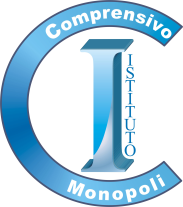 Istituto Comprensivo “C. D. Via Dieta – S. M. Sofo”Via Dieta, 2 – telefono e fax 080742610 – 080747072Codice meccanografico BAIC875005 – Codice fiscale  93423420723Codice Univoco Ufficio UFZFDSe-mail: baic875005@istruzione.it  - baic875005@pec.istruzione.ithttp://www.primoicmonopoli.gov.it70043 MONOPOLI (Bari)Istituto Comprensivo “C. D. Via Dieta – S. M. Sofo”Via Dieta, 2 – telefono e fax 080742610 – 080747072Codice meccanografico BAIC875005 – Codice fiscale  93423420723Codice Univoco Ufficio UFZFDSe-mail: baic875005@istruzione.it  - baic875005@pec.istruzione.ithttp://www.primoicmonopoli.gov.it70043 MONOPOLI (Bari)Istituto Comprensivo “C. D. Via Dieta – S. M. Sofo”Via Dieta, 2 – telefono e fax 080742610 – 080747072Codice meccanografico BAIC875005 – Codice fiscale  93423420723Codice Univoco Ufficio UFZFDSe-mail: baic875005@istruzione.it  - baic875005@pec.istruzione.ithttp://www.primoicmonopoli.gov.it70043 MONOPOLI (Bari)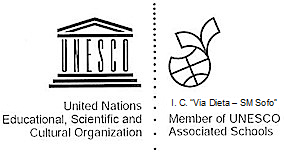 Scuola Infanzia “Mons. C. Ferrari”Viale A. Moro - 0809301634Scuola Infanzia “Mons. C. Ferrari”Viale A. Moro - 0809301634Scuola PrimariaVia Dieta - 080747072Scuola Secondaria “V. Sofo”Via Sant’Anna - 080802303Scuola Secondaria “V. Sofo”Via Sant’Anna - 080802303Cod. Progetto 10.2.2A-FSEPON-PU-2017-230 - Autorizzato con nota MIUR AOODGEFID/204 del 10/01/2018 Cod. Progetto 10.2.2A-FSEPON-PU-2017-230 - Autorizzato con nota MIUR AOODGEFID/204 del 10/01/2018 Cod. Progetto 10.2.2A-FSEPON-PU-2017-230 - Autorizzato con nota MIUR AOODGEFID/204 del 10/01/2018 Cod. Progetto 10.2.2A-FSEPON-PU-2017-230 - Autorizzato con nota MIUR AOODGEFID/204 del 10/01/2018 TITOLO MODULOTIPOLOGIA MODULODESTINATARI ORE MODULOImparare ad imparareLingua madrealunni classi 3^ e 4^ Primaria30Conosco…dunque penso!Lingua madrealunni classi 5^ Primaria -1^ e 2^  Scuola secondaria di primo grado30Io leggo…tu leggi!Lingua madrealunni classi 1^-2^-3^  Scuola Primaria30La realtà è…MatematicaMatematicaalunni classe 3^ Scuola secondaria di primo grado30Uno per l’altro…impariamo collaborando 1Lingua inglese per gli allievi delle scuole primariealunni classi 3^ Primaria30Uno per l’altro…impariamo collaborando 2Lingua inglese per gli allievi delle scuole primariealunni classi 4^ e 5^ Primaria30DescrizionepuntiDiploma di Laurea vecchio ordinamento o specialistica specifica (Triennio + Specializzazione), per ciascun titolo:5Laurea Magistrale  non afferente  o Laurea Triennale afferente, conseguita ai sensi del nuovo ordinamento universitario:4Laurea Triennale non afferente, conseguita ai sensi del nuovo ordinamento e/o Master congruente con le finalità del progetto di durata almeno annuale (1500 ore- 60 CFU), conseguito presso Università in Italia o all’estero con esame conclusivo, per ciascun titolo:3Diploma di scuola secondaria o titolo equipollente, (vale il Titolo superiore):2Corsi di Specializzazione (max 1 titolo valutabile)AnnualeBiennaleTriennale123Corsi di perfezionamento e/o master  di durata non inferiore ad un anno, (per ogni titolo – max 3 titoli valutabili):1Superamento pubblico concorso per titoli ed esami per l’insegnamento (max 3 titoli valutabili)3 Titoli specifici  attinenti all’area di intervento, per ogni attestato di min. 20 ore (max 5 titoli valutabili):1Corsi di formazione PON, Attestati partecipazione Fortic o Punto Edu – D.L.59:1Possesso della Patente Europea del Computer (ECDL):2Certificazione ECDL ADVANCED (1 punto per ogni modulo):1DescrizionepuntiPubblicazioni a stampa, predisposizione di inventari o cataloghi, per ciascuna pubblicazione di rilevanza nazionale, per ciascuna pubblicazione (max 5 titoli)1Articoli pubblicati su quotidiani, riviste o siti web, (per ciascun articolo - max 10 punti):0,5Prodotti multimediali, software, siti, premi o riconoscimenti di rilevanza nazionale, per ciascun prodotto (max 5):1DescrizionepuntiAttività d’insegnamento nell’ordine di scuola  cui è rivolta l’attività:per ciascun anno di servizio con contratto a T.I.  o a T.D. (max 10 anni)0,50Precedenti esperienze didattiche, per medesime attività e/o progetti svolti presso il 1° ISTITUTO COMPRENSIVO di MONOPOLI (min. 30 ore), conclusisi con valutazione positiva, per ciascuna esperienza/ attività/ progetto (max 5 titoli)3Precedenti esperienze didattiche, per medesime attività e/o progetti svolti presso altre scuole (min. 30 ore), conclusisi con valutazione positiva, per ciascuna esperienza/ attività/ progetto (max 3 titoli):1Esperienza di referenza, coordinamento, tutoraggio, in progetti PON, POR, Area a rischio, Fondo d’Istituto ecc.:a) Per ogni corso svolto nel nostro Istituto e/o per ogni corso svolto in altri Istituti scolastici e/o Enti autorizzati a livello regionale o ministeriale:(per ogni incarico negli ultimi 5 anni: min 30 ore) (max 10 titoli):1